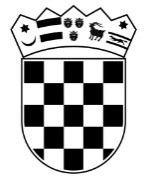 REPUBLIKA HRVATSKA OPĆINSKI SUD U METKOVIĆUURED PREDSJEDNIKAKomisija za provedbu oglasaBroj:  7 Su-186/2022Metković, 17. lipnja 2022. godine				       O B A V I J E S T 	Obavještavamo Vas da je na službenoj web stranici Općinskog suda u Metkoviću  dana  17. lipnja 2022.  godine  objavljena  Obavijest o danu održavanja  i načinu provedbe postupka testiranja  u vezi  oglasa  radi prijma u državnu službu  na određeno vrijeme  na radno mjesto: Zemljišnoknjižni referent – 2 izvršitelja/ice.                                                                      Komisija  za provedbu oglasa:DNA:L.V.K.Ć.A.F.I.B.V.Đ.K.R.M.Š.M.J.L.R.Dostava obavijesti o danu održavanja i načinu provedbe postupka testiranja u vezi oglasa radi prijma u državnu službu  na određeno na radno mjesto: Zemljišnoknjižni referent – 2 izvršitelja/ice koji ispunjavaju formalne uvjete iz oglasa, obavit će se putem web stranice OS Metković i web stranice Ministarstva pravosuđa i uprave. 